BARRANCAS DEL COBRE“El viaje en tren más espectacular, a través del Mundo Tarahumara”PAQUETES ECONOMICOS: COMBINADO AUTOBUS DE LINEA Y TREN CHEPE REGIONAL TURISTAVIAJE SENCILLO CHIHUAHUA A LOS MOCHISIniciando en Chihuahua y Terminando en Los Mochis05 días / 04 nochesTren Chepe Express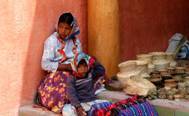 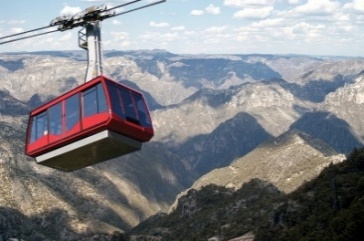 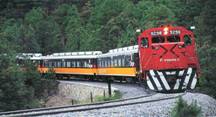 Código: ECL2Chihuahua-Creel-Divisadero-El Fuerte 03 alimentos por persona Salidas (día 1): Temporada Alta (Semana Santa, Verano y Diciembre) = Sábados, Lunes y JuevesTemporada Baja (resto del año) Sábados y Jueves *Día 1	Chihuahua Llegada al aeropuerto de Chihuahua donde serán recibidos y trasladados a su hotel. Sus documentos de viaje que contienen cupones de hoteles, boletos de tren e itinerario estarán en la recepción de su hotel; favor de solicitarlos en la recepción del hotel a su llegada. Resto del día libre. Esta tarde le sugerimos tomar un paseo de ciudad (opcional-no incluido) visitando los diferentes museos y sitios históricos de la ciudad o paseo a las Grutas de Nombre de Dios; favor de solicitar informes a su llegada con su trasladista. Cena ligera tipo box incluida en el hotel. Hoy: Cena incluida en el hotel Hospedaje: Hotel Casa Grande o similar / sujeto a disponibilidad *Favor de considerar los siguientes horarios de hotel: Check-in a las 3:00 pm y Check-out a la 12:00 pm*El estado de Chihuahua y Sinaloa manejan horario “zona montaña”, favor de ajustar su reloj una hora más temprano que el resto del país. Sugerencias para el día-no incluido en el paquete (precio adicional si desea adquirirlo): Tour de Grutas de Nombre de Dios / $450.00 pesos por persona: Interesante recorrido de dos horas visitando las profundidades de la tierra. En su paseo podrá observar diversas formaciones que asemejan a El Quijote, la cabeza de un dinosaurio y la torre de Pisa, entre otros. Al finalizar el recorrido, visitaremos la Quinta Carolina, antigua hacienda propiedad de Don Luis Terrazas.Tour de Noche / $355.00 pesos por persona: Tour de noche por la ciudad de dos horas para disfrutar del colorido nocturno, paseando por las plazas de la ciudad, Palacio de Gobierno, la Catedral y Templo de San Francisco iluminados, la zona dorada de la ciudad donde disfrutará del juego de luces y su folclor y terminar en unos de los miradores principales de la ciudad donde podrá disfrutar de la vista espectacular de la ciudad. Regreso a su hotel.Opcional: Al terminar el recorrido su guía les podrá sugerir algún restaurante si desean cenar por su cuenta o continuar su velada. Regreso al hotel por su cuenta.Día 2	Chihuahua-CreelEsta mañana a las 6:00 am serán trasladados a la estación de autobuses de Autotransportes Turísticos Noroeste para abordar su autobús a las 6:45 am con destino a Creel. Llegada a Creel a las 11:00 am aproximadamente donde serán recibidos y trasladados a su hotel. Tarde libre para disfrutar de este pintoresco Pueblo Mágico. Esta tarde le sugerimos tomar un paseo (opcional-no incluido) por los alrededores, favor de solicitar informes en la recepción de su hotel. Hospedaje: Hotel Real de Creel o similar / sujeto a disponibilidad Sugerencias para el día-no incluido en el paquete (precio adicional si desea adquirirlo): Tour de Creel / 355.00 pesos por persona: Recorrido de dos horas por todos los puntos de interés de Creel como el Lago de Arareco, Valle de Los Hongos, Cuevas Tarahumaras, la vieja Misión de San Ignacio y la Plaza Central donde tendrá oportunidad de realizar compras de artesanía Tarahumara. Día 3	Creel-DivisaderoDesayuno incluido en el hotel. Esta mañana a las 10:30 am traslado por personal del hotel a la estación de autobuses de Autotransportes Turísticos Noroeste para abordar a las 11:00 am su autobús con destino a Divisadero. Llegada a las 12:00 pm; favor de dirigirse directamente al hotel que se encuentra a escasos pasos de la estación de Autobuses. Este día, sugerimos visitar el Parque Aventura Barrancas del Cobre (opcional-no incluido). Aquí podrá realizar caminatas por su cuenta a los distintos miradores, mirador piedra volada, retar su espíritu aventurero en el puente colgante que cruza un pequeño cañón, paseo en el Teleférico o Tirolesas (opcional-no incluidos) o simplemente comprar bonita artesanía Tarahumara.Hoy: Desayuno incluido Hospedaje: Hotel Divisadero o similar / sujeto a disponibilidad Esta tarde disfrute de la maravillosa puesta del sol que la Barranca del Cobre nos regala. Sugerencias para el día-no incluido en el paquete (precio adicional si desea adquirirlo): Tour Parque Aventura Barrancas del Cobre / $650.00 pesos por persona: Visita guiada a Parque Aventura donde se realizará una caminata guiada por los distintos miradores como Mirador Piedra Volada; recorrido por los puentes colgantes y paseo incluido en el famoso teleférico. Día 4	Divisadero Barrancas-El Fuerte Todos Abordo!Desayuno incluido; luego favor de dirigirse directamente a la estación del tren para abordar el Tren Chepe Express clase turista a las 7:30 am con destino a la ciudad colonial de El Fuerte. Disfrute de la parte más interesante del recorrido en el tren al cruzar por varios puentes y túneles que engalanan las impresionantes vistas que la Sierra Madre ofrece. Llegada a El Fuerte “Pueblo Mágico” a las 3:05 pm donde serán recibidos y trasladados a su hotel. Esta tarde, camine por las calles empedradas, visite su iglesia colonial, el palacio municipal, el mercado, el museo local, también realice una relajante caminata por la orilla del río que cruza por un lado de su hotel o simplemente disfrute de las hermosas instalaciones de su hotel. También le recomendamos que deleite su paladar con ricos platillos de mar que le ofrecen los distintos restaurantes locales o el de su propio hotel; nuestra recomendación: Cauque o langostino de río!Hoy: Desayuno incluido Hospedaje: Hotel La Choza o similar / sujeto a disponibilidadCHEPE EXPRESS UP-GRADE a sección: Ejecutiva: $575.00 pesos por persona (incluye acceso al bar / no incluye alimentos) Primera: $1,860.00 pesos por persona (incluye comida y acceso preferencial a las instalaciones del tren como el bar, terraza y domo comedor)*Sujeto a disponibilidad / *Precio Publico Sugerencias para el día-no incluido en el paquete (precio adicional si desea adquirirlo): Tour de Balsas en el rio El Fuerte / $00.00 pesos por persona: Recorrido en balsas por las tranquilas aguas del rio El Fuerte en el que se puede disfrutar de avistamiento de hermosas aves locales y bonita vegetación local. Día 5	Salida Traslado al aeropuerto de Los Mochis; favor de considerar dos horas de trayecto. Fin de servicios.Precios Publico por persona: Doble:		$8,930.00Sencillo:	$11,790.00Triple:		$8,000.00Cuádruple:	$7,395.00Menor:		$4,470.00*Todas las habitaciones cuentan con dos camas matrimoniales Paquete incluye:04 noches de hospedaje 03 alimentos por persona: menú fijo no incluye bebidasBoletos de autobús de línea totalmente equipado Boletos de Tren Chepe Express clase turista Traslados como se menciona (servicio en compartido/no privados)Impuestos Vigencia: Enero-Diciembre 10; 2021*Sujeto a restricciones en Semana Santa, días festivos, puentes, navidad y fin de añoNota importante: Precios sujetos a cambio debido a fluctuaciones en la tarifa del trenPara más opciones visite nuestra web: www.sammytoursmexico.comSu viaje es nuestro viaje!!